

Condado de Santa Barbara HMIS
Formulario Estandarizado (Niño) 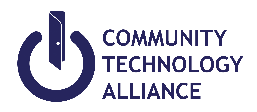 Este formulario está diseñado para ser completado por un proveedor de servicio mientras entrevista a un cliente.Un formulario estandarizado diferente debe ser llenado para cada miembro del hogar. Yo (cliente adulto o cabeza de hogar) certifico que la información aquí proveída es verdad/correcta a mi mejor entender/saber.Información del hogar  Es el cliente:      Niño(a)Información del hogar  Es el cliente:      Niño(a)Información del hogar  Es el cliente:      Niño(a)Información del hogar  Es el cliente:      Niño(a)Si marcó adulto solo(a)Ir a la sección de Información de PerfilIr a la sección de Información de PerfilIr a la sección de Información de PerfilSi marcó adulto acompañado:¿Es usted la Cabeza del Hogar (C.H.)??    Si	No¿Es usted la Cabeza del Hogar (C.H.)??    Si	No¿Es usted la Cabeza del Hogar (C.H.)??    Si	NoSi no, proveer el nombre del C.H.:Si no, proveer el nombre del C.H.:Si no, proveer el nombre del C.H.:¿Número de adultos en el hogar?:¿Número de adultos en el hogar?:¿Número de adultos en el hogar?:¿Número de niño(a) s en el hogar?:¿Número de niño(a) s en el hogar?:¿Número de niño(a) s en el hogar?:Si usted vive acompañado(a), ¿Cuál es su relación con la cabeza del hogar? Yo soy la cabeza del hogar  La cabeza del hogar es un hijo(a)                  Soy la pareja o esposo(a) del cabeza del hogar Otro tipo de relación con la cabeza del hogar Otro: sin ningún tipo de relación con la cabeza del hogar Yo soy la cabeza del hogar  La cabeza del hogar es un hijo(a)                  Soy la pareja o esposo(a) del cabeza del hogar Otro tipo de relación con la cabeza del hogar Otro: sin ningún tipo de relación con la cabeza del hogar Yo soy la cabeza del hogar  La cabeza del hogar es un hijo(a)                  Soy la pareja o esposo(a) del cabeza del hogar Otro tipo de relación con la cabeza del hogar Otro: sin ningún tipo de relación con la cabeza del hogar Información de perfil Información de perfil Información de perfil Información de perfil Primer NombrePrimer Nombre2do nombreApellido(s)Apellido(s)Número de Seguro SocialNúmero de Seguro Social¿Es usted un veterano militar del Ejército Estadunidense?¿Es usted un veterano militar del Ejército Estadunidense? Si No El cliente no sabe  No contestóDatos DemográficosDatos DemográficosDatos DemográficosDatos DemográficosFecha de Nacimiento:Fecha de Nacimiento:Mes/Día/Año:Mes/Día/Año:GeneroGeneroFemeninoMasculino                  
 Trans Femenina (MTF o Masculino a Femenina) Trans Masculino (FTM o Femenina a Masculino) Género No Conformado (es decir, no exclusivamente masculino o femenina) Cliente no sabe  No contestó Etnicidad No hispano/No Latino Hispano/Latino Cliente no sabe  No contestóEtnicidad No hispano/No Latino Hispano/Latino Cliente no sabe  No contestóRaza: Indio Americano o Nativo de Alaska Asiático                   Negro o Afro Americano  Nativo Hawaiano o  de las Islas del Pacifico  Blanco (Caucásico)  Cliente no sabe  No contestóRaza: Indio Americano o Nativo de Alaska Asiático                   Negro o Afro Americano  Nativo Hawaiano o  de las Islas del Pacifico  Blanco (Caucásico)  Cliente no sabe  No contestóDiscapacidad Discapacidad Discapacidad Discapacidad ¿Tiene usted alguna discapacidad de larga duración? Si No Cliente no sabe  No contestó Cliente no sabe  No contestóSi su respuesta fue si, por favor complete las siguientes preguntas para cada discapacidad Si su respuesta fue si, por favor complete las siguientes preguntas para cada discapacidad Si su respuesta fue si, por favor complete las siguientes preguntas para cada discapacidad Si su respuesta fue si, por favor complete las siguientes preguntas para cada discapacidad Abuso de Alcohol Si	 No
 Cliente no sabe 
 No contestó¿Conditión larga? Si	 No
 Cliente no sabe
 No contestó Si	 No
 Cliente no sabe
 No contestóFecha de inicio___________________________¿Es esta discapacidad de larga, continua e indefinida duración y afecta sustancialmente su vida independiente? Si	 No
 Cliente no sabe
 No contestó Si	 No
 Cliente no sabe
 No contestóAbuso de ambos las drodas y el alcohol Si	 No
 Cliente no sabe 
 No contestó¿Conditión larga? Si	 No
 Cliente no sabe
 No contestó Si	 No
 Cliente no sabe
 No contestó Si	 No
 Cliente no sabe
 No contestóFecha de inicio___________________________¿Espera que afecte sustancialmente su vida independiente? Si	 No
 Cliente no sabe
 No contestó Si	 No
 Cliente no sabe
 No contestó Si	 No
 Cliente no sabe
 No contestóCondición crónica de salud Si	 No
 Cliente no sabe 
 No contestóCondición crónica de salud Si	 No
 Cliente no sabe 
 No contestó¿Conditión larga? Si	 No
 Cliente no sabe
 No contestóFecha de inicio___________________________Fecha de inicio___________________________¿Espera que afecte sustancialmente su vida independiente? Si	 No
 Cliente no sabe
 No contestóDiscapacidad del Desarrollo  Si	 No
 Cliente no sabe 
 No contestóDiscapacidad del Desarrollo  Si	 No
 Cliente no sabe 
 No contestó¿Conditión larga? Si	 No
 Cliente no sabe
 No contestóFecha de inicio___________________________Fecha de inicio___________________________¿Espera que afecte sustancialmente su vida independiente? Si	 No
 Cliente no sabe
 No contestóAbuso de Sustancias Si	 No
 Cliente no sabe 
 No contestóAbuso de Sustancias Si	 No
 Cliente no sabe 
 No contestó¿Conditión larga? Si	 No
 Cliente no sabe
 No contestóFecha de inicio___________________________Fecha de inicio___________________________¿Espera que afecte sustancialmente su vida independiente? Si	 No
 Cliente no sabe
 No contestóDiscapacidadDiscapacidadDiscapacidadVIH/SDIA Si	 No
 Cliente no sabe 
 No contestó¿Conditión larga? Si	 No
 Cliente no sabe
 No contestóFecha de inicio___________________________¿Espera que afecte sustancialmente su vida independiente? Si	 No
 Cliente no sabe
 No contestóProblemas de Salud Mental Si	 No
 Cliente no sabe 
 No contestó¿Conditión larga? Si	 No
 Cliente no sabe
 No contestóFecha de inicio___________________________¿Es de larga, continua e indefinida duración y afecta sustancialmente su vida independiente? Si	 No
 Cliente no sabe
 No contestóDiscapacidad física Si	 No
 Cliente no sabe 
 No contestó¿Conditión larga? Si	 No
 Cliente no sabe
 No contestóFecha de inicio___________________________¿Es esta discapacidad de larga, continua e indefinida duración y afecta sustancialmente su vida independiente? Si	 No
 Cliente no sabe
 No contestóSeguro de saludSeguro de salud¿Tiene usted seguro de salud? Si        No         Cliente no sabe     No contestó Medicaid Medicare Seguro médico estatal para niño(a)s   VA Medical Servicos Asegurado por empleador
 Seguro médico privado pagado  Seguro médico estatal para adultos Programa de Salud para Indios Americanos OtroEspecifique: _______________________________  Nombre del cliente en imprentaFirma del cliente Fecha Nombre del entrevistador en imprenta Forma del entrevistador Fecha 